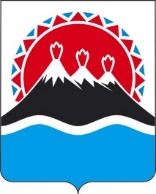 АГЕНТСТВО ЛЕСНОГО ХОЗЯЙСТВА КАМЧАТСКОГО КРАЯПРИКАЗг. Петропавловск-КамчатскийВ соответствии с дополнением № 6 к «Номенклатуре должностей работников, подлежащих оформлению на допуск к государственной тайне в Правительстве Камчатского края и иных исполнительных органах Камчатского края», утвержденным Губернатором Камчатского края 13.03.2023,ПРИКАЗЫВАЮ:1. Внести изменение в приложение к приказу Агентства лесного хозяйства Камчатского края от 11.03.2022 № 118-пр «Об утверждении Перечня отдельных должностей государственной гражданской службы Камчатского края в Агентстве лесного хозяйства Камчатского края, исполнение должностных обязанностей по которым связано с использованием сведений, составляющих государственную тайну, при назначении на которые может не проводиться конкурс», заменив слова «Начальник отдела по охране лесов» словами «Начальник отдела федерального государственного лесного контроля (надзора)». 2. Настоящий приказ вступает в силу после дня его официального опубликования.[Дата регистрации] № [Номер документа]О внесении изменения в приложение к приказу Агентства лесного хозяйства Камчатского края от 11.03.2022 № 118-пр                «Об утверждении Перечня отдельных должностей государственной гражданской службы Камчатского края в Агентстве лесного хозяйства Камчатского края, исполнение должностных обязанностей по которым связано с использованием сведений, составляющих государственную тайну, при назначении на которые может не проводиться конкурс»Руководитель Агентства[горизонтальный штамп подписи 1]Д.Б. Щипицын